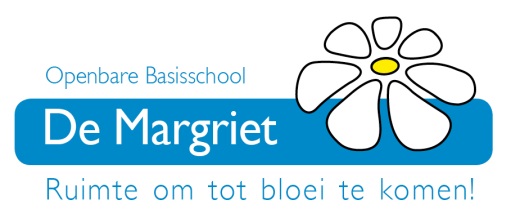 Schoolondersteuningsprofiel 2017-2021InleidingEen schoolondersteuningsprofiel is een wettelijk verplicht document voor elke school. Een schoolondersteuningsprofiel wordt door een schoolteam opgesteld en het team beschrijft in het profiel op welke manier de school passend onderwijs realiseert. Het bestuur stelt het schoolondersteuningprofiel eenmaal in de vier jaar vast. Ons eerste profiel dateert uit 2013. Vandaar dat er nu een nieuw schoolondersteuningsprofiel is opgesteld voor de periode 2017-2021. 
De medezeggenschapsraad van onze school heeft adviesrecht. 

Het schoolondersteuningsprofiel heeft verschillende functies: Het profiel geeft ouders inzicht in de wijze waarop onze school basisondersteuning en extra ondersteuning realiseert en welke kennis en kunde bij ons op school aanwezig is; Het profiel geeft input voor het samenwerkingsverband, om vast te stellen of alle scholen samen een dekkend netwerk vormen van passend onderwijs voor alle leerlingen in onze regio Haaglanden; Het profiel is ook een houvast bij de afweging of we voor leerlingen met een onderwijsbehoefte passend onderwijs kunnen bieden. 
1. Contactgegevens van de school2. Algemene gegevensWij willen ervoor zorgen dat leerlingen de bouwstenen meekrijgen, waarmee zij hun eigen unieke identiteit kunnen ontwikkelen. Voor ons staat centraal dat wij kwalitatief goed onderwijs willen bieden aan de leerlingen, die aan onze zorg zijn toevertrouwd. Rekenen, taal, lezen en de resultaten hiervan vinden wij belangrijk. Naast deze basisingrediënten voor de cognitieve ontwikkeling, hechten wij ook sterk aan de sociaal-emotionele en creatieve ontwikkeling van de leerlingen. Daarom is er ook veel aandacht voor zaakvakken en kunstzinnige vorming. In de school vinden wij een veilige en goede sfeer belangrijk en verlopen de lessen rustig en ordelijk. We zorgen dat de benodigde faciliteiten hiervoor aanwezig zijn. Op deze manier willen wij de leerlingen de ruimte bieden om volledig tot bloei te komen. Visie van de schoolDe school biedt openbaar onderwijs aan leerlingen van vier t/m twaalf jaar en is derhalve een plek waar iedereen, ongeacht levensovertuiging, godsdienst of maatschappelijke achtergrond, welkom is. De school vindt burgerschap belangrijk. We willen onze leerlingen opleiden tot volwaardige – en uiteindelijk zelfstandige – deelnemers aan de maatschappij. Centraal daarbij staat het actief meedoen aan de samenleving, er deel van uit willen maken en bereid zijn er een positieve bijdrage aan te willen leveren. Wij bieden kwalitatief goed onderwijs met behulp van moderne methodes en materialen. ICT wordt hierbij ondersteunend ingezet. Wat wij als kwalitatief goed onderwijs beschouwen, is vastgelegd in onze onderwijskundige en pedagogische visie. Wij vinden het heel belangrijk dat leerlingen, leerkrachten en ouders zich veilig en thuis voelen bij ons op school,  dat ze mogen zijn wie ze zijn, dat ze merken dat ze erbij horen en dat ze gewaardeerd worden. Immers, vanuit dit veilige klimaat, kunnen leerlingen – net als volwassenen – optimaal functioneren. Een goede sfeer tussen ouders, leerlingen en leerkrachten vinden wij een belangrijke voorwaarde. We werken met de preventieve Kanjertraining en treden resoluut op als er gepest wordt. Hierbij passen wij het Pestprotocol toe, dat terug te vinden is op de website. Goede samenwerking met ouders is een voorwaarde voor succes. Onder andere door middel van een samenwerkingsovereenkomst leggen wij de wederzijdse verwachtingen vast. 3. BasisondersteuningDe Basisondersteuning in ons samenwerkingsverband bestaat uit de volgende vier onderdelen:Basiskwaliteit. Organisatie van de ondersteuningsstructuur op de school.Handelingsgericht werken.Preventieve en licht curatieve interventies.3.A. 	Basiskwaliteit
De basiskwaliteit is op orde als de school voldoet aan de deugdelijkheidseisen van inspectie. 
3.B. 	Organisatie van de ondersteuningsstructuur op de school In onderstaand schema staat de ondersteuningsstructuur van de school. De ondersteuningsstructuur is de wijze waarop de school ondersteuning zichtbaar heeft georganiseerd, ernaar handelt en met andere organisaties en specialisten werkt. Ondersteuningsniveaus 
3.C		Handelingsgericht werken In onderstaand overzicht staan de zeven uitgangspunten van handelingsgericht werken. Daaronder staat de standaard beschreven van ons samenwerkingsverband SPPOH. De manier waarop onze school de uitgangspunten van handelingsgericht werken in de praktijk laat zien, staat beschreven bij ‘onze school’. 3.D. Preventieve en licht curatieve interventiesIn ons samenwerkingsverband is afgesproken dat alle scholen preventieve en licht curatieve interventies in kunnen zetten voor leerlingen die dat nodig hebben binnen de basisondersteuning. 
Hieronder een overzicht van de interventies die alle scholen kunnen bieden en daaronder de interventies die onze school aanvullend biedt. 4. Extra ondersteuning in de school EXTRA ONDERSTEUNING SCHOOLNIVEAU
TABEL 1
EXTRA ONDERSTEUNING IN SAMENWERKING MET PARTNERS TABEL 25.  Overzicht protocollen

In onderstaand overzicht staan de protocollen genoemd die in onze school worden nageleefd en  onderdeel uitmaken van de basisondersteuning van ons samenwerkingsverband.  6.  Ondersteuningsvoorzieningen7.  Ontwikkelplan  Dit schoolondersteuningsprofiel is van advies voorzien door de MR: Vastgesteld door het bestuur: School OBS De MargrietBrinnummer 10VDAdres Dobbelaan 9, 2262 EA LeidschendamTelefoon 070-3273823Website schoolwww.obs-demargriet.nlNaam directeur Yvette Baai-Muijssone-mail directeur directeur@obs-demargriet.nlNaam intern begeleiderMarjolijn Voordijke-mail intern begeleidermvoordijk@obs-demargriet.nlDatum: 13-04-2015BasiskwaliteitInhoudVoor wieAfstemming/overleg Niveau 0Kwalitatief goed onderwijs aan de groep. De leerkracht werkt handelingsgericht met behulp van een groepsoverzicht. Het onderwijs wordt afgestemd op specifieke onderwijsbehoeften binnen het basisaanbod. De algemene ondersteuning werkt preventief. Leerlingen waarvoor het basisaanbod voldoende is. Er wordt gewerkt met clusters naar onderwijsbehoefte. Elke leerling werkt op zijn of haar niveau binnen het aanbod van de groep. Voor sommige leerlingen vindt intensivering binnen het basisaanbod van de groep plaats (verrijken, verdiepen, extra oefentijd, extra leertijd). - Groepsbespreking in september, februari en juni (leerkracht, intern begeleider)- Leerkrachten onderling (teamoverleg doorgaande lijn, collegiale consultatie, intervisie) - Oudergesprekken in september (startgesprek), november en maart (Leerkracht – intern begeleider op afspraak) - Adviesgesprekken in december voor groep 8. (Leerkracht - intern begeleider)Niveau 1Inzetten van preventieve en licht curatieve interventies. Leerlingen die aanvulling nodig hebben op het aanbod voor de basisgroep en/of subgroepen. Leerlingbespreking in september (leerkracht, intern begeleider)Leerkrachten onderling (elkaar benutten als steunbron)Leerkracht – ouder (eventueel met intern begeleider)Niveau 2Inzetten van curatieve interventies zoals:- Dyslexieprotocol (zorgniveau 3)Verwijzing naar externe behandelaars.- Fysiotherapie- Individueel onderzoek
Leerlingen die extra begeleiding nodig hebben vanuit de basisondersteuning ingezet door school of bekostiging door ouders of zorgverzekeringIndien gewenst overleg met Schoolondersteunings-commissie (SOC).Niveau 3Inzetten ambulante begeleiding en expertise bij individuele arrangementenLeerlingen die extra ondersteuning nodig hebben die de basisondersteuning overstijgtMultidisciplinair overleg (MDO)Standaarden handelingsgericht werken (naar Handelingsgericht Werken, N. Pameijer) vertaald naar onze school1. Doelgericht werken.
Alle leerkrachten benoemen hoge, reële doelen voor de lange termijn (einde schooljaar) en voor de korte termijn (tussendoelen). Deze doelen worden gecommuniceerd en geëvalueerd met leerlingen, ouders en collega’s. De doelen bepalen de onderwijsbehoeften van de individuele leerling en/of de groep. 
De school formuleert doelen Specifiek, Meetbaar, Acceptabel, Realistisch en Tijdgebonden.Onze school: De school werkt ook opbrengst gericht (OGW). Opbrengst Gericht Werken geeft inzicht  in de ontwikkeling van de leerlingen en de rol van de leerkracht bij het leerproces. De school stelt duidelijke doelen per groep (per vakgebied). De analyse van de toetsen van cito en /of de methode toetsen geeft informatie hoe de toets of les gemaakt is en waar sturing, extra hulp of andere instructie nodig is. Door naar de opbrengsten te kijken, te analyseren en directer te sturen zullen de opbrengsten per leerling omhoog kunnen gaan. Er kan voor leerlingen een duidelijke weg gekozen worden en wanneer het nodig is een eigen leerweg. Vanuit de analyse komt de aanpak. De onderwijsbehoeften worden in kaart gebracht middels een groepsoverzicht. Leerlingen die er behoefte aan hebben, krijgen een handelingsplan.  Het communiceren en evalueren van de doelen met de leerlingen is in ontwikkeling.2. De werkwijze is systematisch, in stappen en transparant.
Alle leerkrachten zijn zich bewust van de grote invloed die zij op de ontwikkeling van hun leerlingen hebben. Leraren reflecteren op hun eigen rol en het effect van hun gedrag op het gedrag van leerlingen, ouders en collega’s en zijn in staat hun eigen ondersteuningsbehoeften te formuleren.Onze school: We stellen ons steeds de vraag; Wat heeft dit kind, met deze ouders, in deze groep, in deze school met deze leerkracht(en) nodig?3. Onderwijsbehoeften staan centraal.
Alle leerkrachten bekijken dagelijks de wisselwerking tussen de leerling, de leerkracht, de groep en de leerstof om de onderwijsbehoeften te begrijpen en daarop af te stemmen.Onze school: Wij brengen de onderwijsbehoeften in kaart middels een groepsoverzicht. Per vakgebied wordt bepaald wat elke leerling nodig heeft om goed te presteren.4. De wisselwerking en afstemming tussen het kind, opvoeding en onderwijs.
Alle teamleden zoeken, benoemen en benutten de sterke kanten en interesses van de leerlingen, de leerkrachten, de ouders en het schoolteam. Onze school:De belangrijkste basis voor goed onderwijs vormt een veilig pedagogisch klimaat, waarin de leerlingen zich goed ontwikkelen. Op dit moment is het schoolklimaat positief. Hiervoor worden de volgende instrumenten ingezet: In de school en in elke groep zijn er duidelijke regels, die consequent worden gehandhaafd. In elke groep gelden de ‘kanjerregels’.In elke groepen worden er ‘Kanjerlessen’ gegeven. Twee maal per jaar worden er signaleringslijsten en kanjerlijsten afgenomen. Indien noodzakelijk vinden er interventies plaats, zoals de inzet van een groepstraining. De mogelijke interventies zijn vastgelegd in ons activiteitenplan ‘de gezonde school’.  5. Ouders en leerkrachten worden als ervaringsdeskundigen en partners gezien. 
Alle leerkrachten werken samen met ouders. Ze betrekken hen als ervaringsdeskundige en partner bij de analyse van de situatie en het bedenken en uitvoeren van de aanpak. Onze school:Elk kind is gebaat bij een goede samenwerking tussen school en thuis. Actieve betrokkenheid van ouders bij de school zien wij als een belangrijke stimulans voor het kind. Samenwerken vinden wij belangrijk. In dit kader werken wij ook met een samenwerkingsovereenkomst, waarin staat wat ouders van de school kunnen verwachten en wat de school van ouders kan verwachten. Wij willen ouders graag betrekken bij de activiteiten van de school en de groep. We willen graag een beroep doen op hun expertise en hulp. Ouders kunnen op verschillende manieren een bijdrage leveren bij activiteiten of in de Medezeggenschapsraad. Er is op dagelijkse basis de mogelijkheid voor ouders om elkaar te ontmoeten binnen de school. Dit gebeurt in een ruimte van de school. Een stabiele en stimulerende thuissituatie draagt bij aan het welbevinden van de leerlingen en de prestaties van leerlingen. Wij willen daar waar mogelijk mogelijkheden aanbieden om de thuissituaties te ondersteunen. Hierin ligt echter een primaire verantwoordelijkheid voor de ouders zelf. 6. Positieve aspecten zijn van belang.
Alle leerkrachten werken samen met hun leerlingen. Ze betrekken hen bij de analyse, formuleren samen doelen en benutten de ideeën en oplossingen van leerlingen.  Onze school:Onderwijskundige visie Op de school gaan wij uit van het leerstofjaarklassensysteem. Wij verzorgen het onderwijs les voor les en werken gaandeweg toe naar het vergroten van de zelfstandigheid en eigen verantwoordelijkheid van leerlingen. Binnen de lessen proberen we zoveel mogelijk aan individuele behoeften van leerlingen tegemoet te komen. Daarom vindt er differentiatie plaats, met behulp van groepsoverzichten en groepsplannen. Rekenen, taal en  lezen vinden wij belangrijk, maar daarnaast willen wij gericht aandacht besteden aan zaakvakken als aardrijkskunde en geschiedenis en creatieve vorming. Wij willen het beste uit iedere leerling halen, binnen zijn of haar mogelijkheden en binnen de mogelijkheden die wij als school kunnen bieden. Wij streven ernaar onze leerlingen alle ruimte en mogelijkheden te geven om tot bloei te komen.  Pedagogische visie Wij willen bouwstenen bieden voor de totale ontwikkeling van onze leerlingen. We werken daarom niet alleen aan de cognitieve ontwikkeling, maar dragen ook zorg voor de sociaal-emotionele en creatieve ontwikkeling van de leerlingen. We vinden het belangrijk dat leerlingen het naar hun zin hebben en hechten daarom aan rust, orde en duidelijke regels. Op school hanteren we de regels van de Kanjertraining om een goede sfeer te kunnen waarborgen. Wij willen dat leerlingen op een fijne manier met elkaar omgaan, met plezier  naar school komen, zich verantwoordelijk weten en actief betrokken zijn. Respect en vertrouwen beschouwen wij als belangrijke waarden die we onze leerlingen willen meegeven.  7. Constructieve samenwerking.
Alle teamleden zijn open naar collega’s, leerlingen en ouders over het werk dat gedaan wordt of al is gedaan. Motieven en opvattingen worden daarbij inzichtelijk gemaakt.Onze schoolDe teamleden… Handelen volgens de visie, missie en kernwaarden van de school; Zich collegiaal opstellen;Voelen zich mede verantwoordelijk  voor de school, leerlingen en elkaar; Willen en kunnen met anderen samenwerken; Staan open voor feedback en kunnen feedback geven;  Bereiden zich goed voor op vergaderingen en bijeenkomsten; Voeren genomen besluiten loyaal uit; Staan open om met elkaar en van elkaar te leren; Zijn aanspreekbaar op resultaten; Komen  afspraken na; Zijn gemotiveerd om zichzelf te ontwikkelen; Staan open om elkaar te kunnen en willen begeleiden of helpen. Het is belangrijk dat het team een eenheid vormt en er op een goede manier wordt gewerkt aan kwalitatief goed onderwijs. Hiervoor zijn verschillende teamleden, met diverse kwaliteiten nodig. Onderwijsbehoeften van leerlingenPreventieve en licht curatieve interventies Een positief pedagogisch klimaatOp alle scholen werken leerkrachten aan een gezamenlijk gedragen (positief pedagogisch) schoolklimaat. Er zijn school- en groepsregels opgesteld. Leerkrachten en leerlingen zijn bekend met deze regels en deze regels worden gehandhaafd. Op onze school: Wij willen bouwstenen bieden voor de totale ontwikkeling van onze leerlingen. We werken daarom niet alleen aan de cognitieve ontwikkeling, maar dragen ook zorg voor de sociaal-emotionele en creatieve ontwikkeling van de leerlingen. We vinden het belangrijk dat leerlingen het naar hun zin hebben en hechten daarom aan rust, orde en duidelijke regels. Op school hanteren we de regels van de Kanjertraining om een goede sfeer te kunnen waarborgen. Wij willen dat leerlingen op een fijne manier met elkaar omgaan, met plezier  naar school komen, zich verantwoordelijk weten en actief betrokken zijn. Respect en vertrouwen beschouwen wij als belangrijke waarden die we onze leerlingen willen meegeven.Ondersteuning van leerlingen met een behoefte aan een voorspelbare leeromgevingOp alle scholen hanteren leerkrachten een gestructureerd klassenmanagement. Leerkrachten kunnen onder andere de volgende interventies in zetten: Werken met een stappenplan: wat, wanneer en met wie.Vrije situaties (gym, speelplein) voorbespreken met leerlingen.Heldere afspraken maken over mogelijkheid van time-out.Betrekken van ouders bij (de voorbereiding van) situaties buiten het reguliere programma, zoals kamp, schoolreisje, excursies.Op onze school: Werken we met een groepsoverzicht. Hierop wordt per vakgebied aangegeven wat de onderwijsbehoeften van de leerlingen zijn. Daarnaast worden specifieke ondersteuningsbehoeften van de leerlingen beschreven.Door onze duidelijke regels en afspraken binnen de school bieden wij de leerlingen consistentie en continuïteit. Hiervoor maken wij gebruik van het time-out protocol, visuele ondersteuning en time-timers.Ondersteuning van leerlingen met een eigen leerlijn, omdat ze het niveau van 1F niet halenOp alle scholen kunnen leerkrachten omgaan met verschillen tussen leerlingen. Leerkrachten kunnen onder andere de volgende interventies inzetten: Werken met extra instructie, van concreet via symbolisch naar complex.Diagnosticerend onderwijzen.Rekening houden met de leerbehoefte en leerstijl van de leerling.Werken met taak- of tempodifferentiatie. Zorgdragen voor succeservaringen bij de leerling.Op onze school:   Leerlingen volgen zo lang mogelijk het lesaanbod in de groep. Hierbij krijgen zij de mogelijkheid tot extra oefentijd en/of extra leertijd: extra instructie tijdens de les, verlengde instructie (evt. met maatje) op een ander moment en/of extra oefenstof.Leerlingen waarvan het welbevinden in de groep lijdt onder de druk van het ‘mee moeten komen’ krijgen een individuele leerlijn die meer passend is bij het ontwikkelingsniveau van de leerling. In de praktijk is dit over het algemeen vanaf groep 6. Deze leerlingen werken met een OPP. Indien het eerder nodig is, werken leerlingen al in lagere groepen met een OPP. De reguliere lesmethode wordt losgelaten en zowel aanbod als instructie wordt aangepast aan de onderwijsbehoeften van de leerling. Ouders worden meegenomen in dit proces en ondertekenen het OPP. Leerkrachten worden hierbij ondersteund door de intern begeleider en indien de formatie dit toelaat door de onderwijsassistent en eventuele extra leerkracht.Ondersteuning van leerlingen met behoefte aan een uitdagende, verdiepende leeromgeving die verder gaat dan het huidige curriculumOp alle scholen kunnen leerkrachten een afgestemd aanbod inzetten voor deze leerlingen. De school beschikt over een protocol om leerlingen te herkennen die meer- of hoogbegaafd zijn. De school beschikt over opdrachten om de leerling creatief en kritisch uit te dagen. De school beschikt over een rijke leeromgeving (extra materialen, middelen, onderzoeksmogelijkheden, inzet ICT).Op onze school: Leerlingen worden gescreend middels de diagnostische vragenlijst van DHH (Digitaal Handelingsprotocol Hoogbegaafdheid). Wanneer uit de quickscan reden voor signalering naar voren komt, wordt een onderzoek gestart. Hierbij worden ouders en leerkracht betrokken. Indien nodig krijgt de leerling extra uitdagende en verdiepende opdrachten.Ondersteuning van leerlingen met behoefte aan oplossingsgerichte, gedragsinterventie techniekenOp alle scholen beschikken leerkrachten over interventies om tegemoet te komen aan enkelvoudige (lichte) ondersteuningsbehoeften op het gebied van gedrag. De leerkrachten werken met het ABC-model om leerlingen feedback te geven op hun gedrag en ze te stimuleren tot gedragsverandering. 
De school beschikt over enkele relevante programma’s (zoals Kanjer, een SoVa-training). Daarnaast kunnen leerkrachten gedragsregulatie-technieken inzetten, zoals ‘stop-denk-doe’. Op onze school: Wij vinden het heel belangrijk dat leerlingen, leerkrachten en ouders zich veilig en thuis voelen bij ons op school; dat ze mogen zijn wie ze zijn, dat ze merken dat ze erbij horen en dat ze gewaardeerd worden. Immers, vanuit dit veilige klimaat, kunnen leerlingen – net als volwassenen – optimaal functioneren. Een goede sfeer tussen ouders, leerlingen en leerkrachten vinden wij een belangrijke voorwaarde. We werken met de preventieve Kanjermethode en treden resoluut op als er gepest wordt volgens het pestprotocol.Wij werken met een time-out protocol met 3 verschillende kleuren kaarten. - De groene kaart:  “Ik wil rustig werken”. De leerling gaat op de rustig werken-plek zitten en werkt daar verder.
- De oranje kaart:  “Ik heb/neem een time-out”. De oranje kaart betekent een time-out in de klas.- De rode kaart:  “Ik heb een time-out gekregen en kom tot rust in de buurtklas”.Deze kaarten worden consequent en schoolbreed ingezet. Door leerlingen ook de kans te geven zelf een time-out te nemen, werken de time-outs preventief. De leerling krijgt de kans rustig te worden op de plek die voor hem of haar het handigst is en het snelst tot resultaat leidt. Ondersteuning van leerlingen met een ondersteunings-behoefte op het gebied van motoriekOp alle scholen zijn de leerkrachten in staat om verschillende hulpmiddelen/ICT in te zetten. Sommige scholen kunnen motorische remedial teaching inzetten als onderdeel van de basisondersteuning. Op onze school: Is er vooral aandacht voor de motoriek in de kleutergroepen. Spelenderwijs leren de kinderen om zowel de fijne als de grove motoriek te ontwikkelen. Dit doen wij middels spel- en lichaamsoefeningen en creatieve motorische vaardigheden: handvaardigheid (knippen, plakken, verven, boetseren, knutselen), muzikale vorming (aanleren van liedjes, ritmebeleving e.d.), tekenen (beeldaspecten, verschillende materialen), dans en drama (bewegen op muziek, toneelspel). Alle kinderen vanaf groep 5 werken met Snappet. Ze hebben allemaal een eigen tablet. Daarnaast zijn er per groep nog extra computers aanwezig en hebben wij een computerlokaal ter beschikking. Op school wordt gebruikt gemaakt van een Touchscreen bord. Hier kan interactief gebruik van gemaakt worden.  Ondersteuning van leerlingen met een ondersteuningsbehoefte bij het leren lerenOp alle scholen signaleren de leerkrachten leerlingen die ondersteuning nodig hebben bij executieve functies.Leerkrachten beschikken over verschillende interventies om het leren leren te bevorderen, zoals het leren van flexibiliteit, timemanagement, planning. De leerkrachten kunnen interventies inzetten, gericht op het beheersen van emoties (werken met een thermometer, buitenspelen met een kaart).Op onze school: Worden de leerlingen al vroeg gestimuleerd om zelfstandig te werken. Een aantal groepen binnen onze school zijn combinatiegroepen, waardoor bij deze leerlingen een extra beroep wordt gedaan op het zelfstandig werken. In groep 2 wordt al gewerkt met een weektaak, waardoor de kinderen leren om keuzes te maken en zelfstandig te werken. Tijdens het zelfstandig werken wordt er gebruik gemaakt van een timer, zodat de leerlingen weten hoeveel tijd ze nog hebben om de taak af te ronden. Bij sommige leerlingen wordt een individueel afgestemde timer gebruikt. Leerlingen kunnen er ook voor kiezen om op een rustig-werken plek zelfstandig te werken; ze gebruiken dan een timer met een vooraf gestelde tijd.Vroegtijdige signalering leer-, opgroei- en opvoedproblemenOp alle scholen is diagnostische expertise aanwezig om tijdig leer-, opgroei- en opvoedproblemen van leerlingen te signaleren. Dat betekent dat leerkrachten regelmatig leerlingen observeren, zowel in de klas als op het schoolplein. Daarnaast hebben leerkrachten regelmatig contact met ouders om over de ontwikkeling van hun zoon/dochter te praten. De school onderhoudt contacten met schoolmaatschappelijk werk en indien wenselijk met CJG of politie. Op onze school: Hebben wij nauw contact met de peuterspeelzaal binnen ons schoolgebouw en vindt er een warme overdracht plaats als de leerling doorstroomt naar onze school.Alle leerkrachten volgen het ontwikkelingsprofiel van de leerlingen en signaleren leerachterstanden vroegtijdig. De leerkrachten van groep 1 en 2 werken met Schatkist, waarmee de kinderen goed worden gevolgd op alle ontwikkelingslijnen. Leerkrachten vanaf groep 1 vullen tweejaarlijks een screeningslijst in voor de sociaal-emotionele ontwikkeling van de leerlingen. Hiervoor wordt de Kanjervragenlijst gebruikt van de Kanjertraining. Vanaf groep 5 vullen ook de leerlingen een lijst in. Zorg signalen worden met IB’er besproken en indien nodig komt er een plan van aanpak. Alle leerkrachten zijn op de hoogte van de Meldcode en de bijbehorende stappen.  Regelmatig is onze SMW-er op school aanwezig voor consultatie voor leerkrachten en ouders. Leerlingen waarbij problemen gesignaleerd worden, kunnen een SMW-traject volgen. Zij is de intermediair m.b.t. het sociaal service punt, waar meerdere expertise aanwezig is. Indien nodig kan de schoolarts worden ingeschakeld. Hij roept dan ouders op voor consult. Indien nodig kan de wijkagent ingeschakeld worden om les te geven in de bovenbouw (vuurwerk of digitaal pesten) of om gevaarlijke of onveilige situaties bij of rond de school te analyseren en aan te pakken. Ondersteuning van leerlingen met een ondersteunings-behoefte aan passend leesonderwijsAlle scholen maken gebruik van de protocollen zoals die door het Steunpunt Dyslexie zijn ontwikkeld:protocol Dyslexie groep 1 en 2 (2010)protocol Dyslexie groep 3 (2011)protocol Dyslexie groep 4 (2011)protocol Leesproblemen en dyslexie groep 5 t/m 8 (2011).Op onze school: Leerlingen waarbij de leerkracht een vermoeden van dyslexie heeft, volgen het dyslexieprotocol van de school en krijgen meer oefentijd om zich de benodigde vaardigheden voor het aanvankelijk lezen eigen te maken. Aan ouders wordt kenbaar gemaakt dat het mogelijk is om hun kind via de zorgverzekering  diagnostisch te laten onderzoeken. De school verzorgt de aanvraag voor het onderzoek en school blijft betrokken bij dit proces. Adviezen die volgen uit het onderzoek worden door school uitgevoerd.Ondersteuning van leerlingen met een ondersteunings-behoefte aan passend reken- en wiskunde-onderwijsAlle scholen maken gebruik van het protocol Dyscalculie zoals dit landelijk is ontwikkeld:protocol Ernstige Reken- en Wiskundeproblemen/Dyscalculie (2011)Op onze school: Kinderen met rekenproblemen krijgen een goede analyse m.b.t. de rekenproblemen. Naar aanleiding van de analyse wordt er met de IB’er een plan van aanpak gemaakt. Op school zijn rekenafspraken gemaakt. Dit is conform het dyscalculie protocol. Leerlingen die een te grote achterstand in ontwikkeling hebben opgelopen worden besproken in de schoolondersteuningscommissie. Deze commissie kan als advies geven om de leerling een eigen leerlijn m.b.t. rekenen te laten volgen. Ouders worden hierin meegenomen. Er komt dan een OPP, die ouders ondertekenen. Ondersteuning van leerlingen die ziek zijn en tijdelijk niet naar school kunnenAlle scholen werken conform de volgende afspraak: 
Wanneer een leerling als gevolg van ziekte het onderwijs op school niet kan volgen, zorgt de school ervoor dat de leerling waar mogelijk toch schooltaken kan uitvoeren en contact houdt met de eigen groep. De school zet zich in om verzorging op school mogelijk te maken waardoor de leerling zo spoedig mogelijk weer lessen op school kan volgen. Hierbij kan ondersteuning gevraagd worden bij HCO-Onderwijs aan Zieke Leerlingen en bij de Kinderthuiszorg. Zie ook de Handreiking zieke leerlingen in het onderwijs www.sppoh.nl.Op onze school: Leerlingen die tijdelijk niet naar school kunnen, kunnen werk thuis maken. Dit wordt in overleg met leerkracht en ouders afgestemd op het energieniveau van de leerling.  Wanneer een leerling langdurig ziek is, wordt er samen met onze schooladviseur SPPOH overleg gevoerd met ouders om te kijken welk zorgtraject rondom thuisonderwijs het meest passend is. Onderwijsbehoeften van leerlingenSpecifieke kennis en kundeOpleiding/werkervaringInzet en zichtbaarheid DomeinenCognitieve ontwikkelingCoördinator excellente leerlingenLeergang excellente leerlingen-Vraagbaak voor team
-Studiedagen verzorgenDidactische ontwikkelingRekenenMet sprongen vooruitVraagbaak teamSociaal-emotionele ontwikkeling en gedrag Kennis sociaal emotionele ontwikkeling en gedragOntwikkelingspsycholoog (intern begeleider)Opleiding pedagogiekOpleiding kindercoach-Vraagbaak voor team
-Verzorgen studiedagLichamelijke, motorische, zintuiglijke ontwikkelingKennis motorische ontwikkeling-Gymleerkracht-Leerkracht met bevoegdheid lichamelijke opvoedingICTKennis ICT (software en hardware)Opleiding ICT coördinator-Implementatie van ICT-Vraagbaak bij ICT vraagstukken.Leren leren, coachingKennis vanuit Master SEN opleidingMaster SENVraagbaak voor teamOrganisatieFunctie/deskundigheidInzet en zichtbaarheidOnderwijs AdviesGedragsdeskundige Wordt ingehuurd voor het doen van individueel onderzoek bij leerlingen en afname NIO.KwadraadSchoolmaatschappelijk werkDe smw’er is 3 uur beschikbaar voor de school en aanwezig bij het MDO. De smw’er is met regelmaat op school aanwezig met een inloopspreekuur. De LoodsbootExpertise voor kinderen met gedragsproblematiek.Begeleiding en adviezen voor de leerkrachten van leerlingen met gedragsproblematiek.Sociaal service punt Gezinscoach, opvoedkundige, De Jutters, Schoolarts Jeugdverpleegkundige Periodieke screening van de leerlingen op school (kleuteronderzoek en 10-jarigen onderzoek). Advies en – hulp bij opvoedkundige begeleiding. Begeleidingsgroepen mbt sociale ondersteuning, echtscheiding , ed. Viertaal/KentalisExpertise voor kinderen met spraak/taal problemenConsultatie en advies. Indien nodig begeleiding middels een arrangement.De VliethorstExpertise voor kinderen met leerproblematiekBegeleiding en adviezen voor de leerkrachten van leerlingen met leerproblematiek.ProtocollenBeschikbaar (ja/nee/wanneer wel)PestprotocoljaMeldcode kindermishandeling (landelijk model)jaDe veilige schooljaRisico-inventarisaties (landelijk model)jaProtocol voor medisch handelenjaProtocol voor overlijden/rouwverwerkingjaTime-out protocoljaProtocol grensoverschrijdend gedragjaProtocol sociale mediaJaPersoneelsbeleidjaFysieke toegankelijkheidBinnen de school zijn alle faciliteiten voor de leerlingen gelijkvloers.
Op dit moment is de school onvoldoende toegankelijk voor leerlingen in een rolstoel (entree voordeur, afwezigheid invalidentoilet).Digitale toegankelijkheidWij hebben een computerlokaal met desktops. Daarnaast maken de groepen gebruik van een aantal computers per klas. Binnen school hebben we een Wifi netwerk. We werken met touchscreen digiborden. Vanaf groep 5 maken we gebruik van tablets t.b.v. Snappet.Ambities voor de periode van vier jaar en concrete doelen voor komend schooljaarAmbities voor de periode van vier jaar en concrete doelen voor komend schooljaarAmbities voor 2017-2021Zie schoolplan (2015-2019). Deze zal volgend jaar herzien worden.Schooljaar 2017-2018Zie jaarplan 2017-2018Datum Plaats Naam    Handtekening  Datum     Plaats   Naam   Handtekening   